Stari trg pri Ložu, 2. 5. 2022Seznam učbenikov, delovnih  zvezkov in učnih pripomočkovza  šolsko leto 2022/23 za 9. razred osnovne šole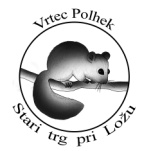 Osnovna šola heroja Janeza HribarjaCesta Notranjskega odreda 321386 Stari trg pri Ložu	tel: 01 707 12 50,   fax:  01 707 12  60os.h-janeza-hribarja@guest.arnes.siSLOVENŠČINAP. Kodre: OD GLASOV DO KNJIŽNIH SVETOV 9, samostojni delovni zvezek za slovenščino, 2. izdaja(Rokus-Klett)EAN:97896127178651 veliki črtani zvezek(80 listni)lahko iz preteklega šolskega letaANGLEŠČINAM. Levy, D. Goodey, N. Goodey: MESSAGES 4, učbenik za angleščino, slovenska izdaja
(Rokus-Klett) 

EAN: 9789612095673M. Levy , D. Goodey, N. Goodey,: MESSAGES 4, delovni zvezek za angleščino, slovenska izdaja
(Rokus-Klett)

EAN: 97896120956661 velik črtani zvezek 
(80 listni)lahko iz preteklega šolskega letaMATEMATIKAM. Robič, J. Berk, J. Draksler,:SKRIVNOST ŠTEVIL IN OBLIK 9, učbenik, prenova 2013(Rokus-Klett)EAN: 9789612712952A A. Hriberšek, M. Vatovec et al.:MATEMATIKA 9,
samostojni delovni zvezek, 2 dela
(MKZ) EAN: 9789610153412,                9789610153429 2 velika zvezka (mali karo; 5x5 mm), 1 velik zvezek za poprave iz preteklega leta, (mali karo, 5x5 mm),  vložna mapa, svinčnik HB,  geotrikotnik, ravnilo NOMA 5 (velika šablona), škarje (zaobljene), šestilo, radirka, šilček, moder in rdeč svinčnik, tehnični kalkulator (dvovrstični)FIZIKAB. Beznec  et al.: MOJA PRVA FIZIKA 2, učbenik za 9. razred, prenovljen
(Modrijan)

EAN: 9789617053111FIZIKA 9, zbirka nalog z rešitvami – Brihtna glavca     
 (MKZ)

EAN: 97896101177971 velik zvezek (mali karo), vložna mapa, geometrijsko orodje, šilček, radirka, modro, rdeče, črno in zeleno pisaloKEMIJAA. Gabrič, S. A. Glažar, M. Graunar, M. S. Žigon: KEMIJA DANES 2, učbenik za 9. razred, prenova 2016
(DZS)
EAN: 9789610206460M. Vrtačnik , S. A. Glažar, K. Wissiak Grm: MOJA PRVA KEMIJA 2, samostojni delovni zvezek za 9. razred(Modrijan)    NOVO 2022EAN:  9789617070873                    1 velik črtani zvezekN. Dekleva, S. Glažar: PERIODNI SISTEM ELEMENTOV, obojestranska zgibanka  (DZS)  
EAN: 9788634138771( iz preteklega šolskega leta)BIOLOGIJAV. Klokočovnik, M. Starčič Erjavec: DOTIK ŽIVLJENJA 9, učbenik (Rokus-Klett)EAN: 97896127128531 velik črtani zvezekZGODOVINAJ. Razpotnik, D. Snoj: RAZISKUJEM PRETEKLOST 9, učbenik za zgodovino
(Rokus-Klett)EAN: 97896127129901 velik črtani zvezek
iz preteklega šolskega  letaGLASBENA UMETNOST1 mali črtani zvezek
iz preteklega šolskega  letaGEOGRAFIJAJ. Senegačnik:  GEOGRAFIJA  SLOVENIJE, učbenik za 9. razred
(Modrijan) 
EAN: 97896170703301 velik črtani zvezekROČNI ZEMLJEVID SLOVENIJE 1:500000 (DZS)EAN: 9789610201915LIKOVNA UMETNOSTbarvice, 2 svinčnika (B, B3), šilček, radirka, krpa, flomastri, škarje (zaobljene), čopiči (ploščati: št. 6, 10, 14 in okrogli: št. 6, 8 in 14), zvezek iz preteklega leta, manjkajoče tempera barve glede na porabo dokupijo sami.Šola bo za učence kupila naslednji likovni material: risalni blok, glino, linolej in grafične barve.

Starši bodo strošek poravnali s plačilom po položnici.barvice, 2 svinčnika (B, B3), šilček, radirka, krpa, flomastri, škarje (zaobljene), čopiči (ploščati: št. 6, 10, 14 in okrogli: št. 6, 8 in 14), zvezek iz preteklega leta, manjkajoče tempera barve glede na porabo dokupijo sami.Šola bo za učence kupila naslednji likovni material: risalni blok, glino, linolej in grafične barve.

Starši bodo strošek poravnali s plačilom po položnici.ŠPORTšportne kratke hlače,  majica s kratkimi rokavi, športni copati ali klasični šolski copati z nedrsečim podplatom, trenirka, vrečka za športno opremoKNJIŽNIČNA INFORMACIJSKA ZNANJAmapa z mehanizmom za vpenjanje + plastične vložne mape (iz preteklega šolskega  leta)